Materiál na rokovanieMestského zastupiteľstva v NovákochNávrh na uznesenie:Mestské zastupiteľstvo berie na vedomie a schvaľuje predĺženie nájomnej zmluvy na nebytové priestory v objekte Polikliniky na ul. Matice Slovenskej v Novákoch pre MUDr. Vojtecha Modoryho, ul. M.Belu 962, Nováky, IČO: 35664487, na účel prevádzky neštátneho zdravotníckeho zariadenia: praktický lekár pre dospelých ako prípad hodný osobitného zreteľa za podmienok:na dobu 5 rokov do 30.06.2021 v zmysle Zásad o hospodárení s majetkom mestavýpovedná lehota 1 mesiacprenajímaná plocha je 68,66 m2cena nájmu 21,58 €/m2 za rok, t.j. celkový nájom je 1 481,68 € za rokNávrh na uznesenie:Mestské zastupiteľstvo berie na vedomie a schvaľuje predĺženie nájomnej zmluvy na nebytové priestory v objekte Polikliniky na ul. Matice Slovenskej v Novákoch pre MUDr. Janu Bušovskú, ul. Matušku 16/10, Prievidza, IČO: 35674458, na účel prevádzky neštátneho zdravotníckeho zariadenia: otorhinolaryngológia ako prípad hodný osobitného zreteľa za podmienok:na dobu 5 rokov do 30.06.2021 v zmysle Zásad o hospodárení s majetkom mestavýpovedná lehota 1 mesiacprenajímaná plocha je 65,45 m2cena nájmu 21,58 €/m2 za rok, t.j. celkový nájom je 1 412,41 € za rokNávrh na uznesenie:Mestské zastupiteľstvo berie na vedomie a schvaľuje predĺženie nájomnej zmluvy na nebytové priestory v objekte Polikliniky na ul. Matice Slovenskej v Novákoch pre MUDr. Nikolaja Fominceva, ul. Ľ.Ondrejova 14, Prievidza, IČO: 35659858, na účel prevádzky neštátneho zdravotníckeho zariadenia: praktický lekár pre dospelých ako prípad hodný osobitného zreteľa za podmienok:na dobu 5 rokov do 30.06.2021 v zmysle Zásad o hospodárení s majetkom mestavýpovedná lehota 1 mesiacprenajímaná plocha je 65,76 m2cena nájmu 21,58 €/m2 za rok, t.j. celkový nájom je 1 419,10 € za rokNávrh na uznesenie:Mestské zastupiteľstvo berie na vedomie a schvaľuje predĺženie nájomnej zmluvy na nebytové priestory v objekte Polikliniky na ul. Matice Slovenskej v Novákoch pre FOURES,s.r.o., Okružná 5, Handlová, IČO: 45302391, na účel prevádzky neštátneho zdravotníckeho zariadenia: gynekológia ako prípad hodný osobitného zreteľa za podmienok:na dobu 5 rokov do 30.06.2021 v zmysle Zásad o hospodárení s majetkom mestavýpovedná lehota 1 mesiacprenajímaná plocha je 60,68 m2cena nájmu 21,58 €/m2 za rok, t.j. celkový nájom je 1 309,47 € za rokNávrh na uznesenie:Mestské zastupiteľstvo berie na vedomie a schvaľuje predĺženie nájomnej zmluvy na nebytové priestory v objekte Polikliniky na ul. Matice Slovenskej v Novákoch pre Hornonitrianske bane Prievidza,a.s., Matice Slovenskej 10, 97101 Prievidza, v zastúpení: Ing.Daniel Rexa, člen predstavenstva, IČO: 36005622, na účel prevádzky neštátneho zdravotníckeho zariadenia: samostatné zariadenie spoločných vyšetrovacích a liečebných zložiek v odbore rádiodiagnostika ako prípad hodný osobitného zreteľa za podmienok:na dobu 5 rokov do 30.06.2021 v zmysle Zásad o hospodárení s majetkom mestavýpovedná lehota 1 mesiacprenajímaná plocha je 187,15 m2cena nájmu 21,58 €/m2 za rok, t.j. celkový nájom je 4 038,70 € za rokNávrh na uznesenie:Mestské zastupiteľstvo berie na vedomie a schvaľuje predĺženie nájomnej zmluvy na nebytové priestory v objekte Polikliniky na ul. Matice Slovenskej v Novákoch pre MUDr. Renátu Judiny, ul. Rázusa 22/2, Bojnice, IČO: 42013747, na účel prevádzky neštátneho zdravotníckeho zariadenia: praktický lekár pre deti a dorast ako prípad hodný osobitného zreteľa za podmienok:na dobu 5 rokov do 30.06.2021 v zmysle Zásad o hospodárení s majetkom mestavýpovedná lehota 1 mesiacprenajímaná plocha je 68,66 m2cena nájmu 21,58 €/m2 za rok, t.j. celkový nájom je 1 481,68 € za rokNávrh na uznesenie:Mestské zastupiteľstvo berie na vedomie a schvaľuje predĺženie nájomnej zmluvy na nebytové priestory v objekte Polikliniky na ul. Matice Slovenskej v Novákoch  pre JVT, s.r.o., zastúpená MUDr. Jánom Trojanom, ul.Ernesta Ottu 1506, Nováky, IČO: 36337854, na účel prevádzky neštátneho zdravotníckeho zariadenia: neurológia ako prípad hodný osobitného zreteľa za podmienok:na dobu 5 rokov do 30.06.2021 v zmysle Zásad o hospodárení s majetkom mestavýpovedná lehota 1 mesiacprenajímaná plocha je 54,54 m2cena nájmu 21,58 €/m2 za rok, t.j. celkový nájom je 1 176,97 € za rokNávrh na uznesenie:Mestské zastupiteľstvo berie na vedomie a schvaľuje predĺženie nájomnej zmluvy na nebytové priestory v objekte Polikliniky na ul. Matice Slovenskej v Novákoch pre MUDr. Rudolfa Lukáča, ul. Matice Slovenskej 960, Nováky, IČO: 42021529, na účel prevádzky neštátneho zdravotníckeho zariadenia: stomatologická ambulancia ako prípad hodný osobitného zreteľa za podmienok:na dobu 5 rokov do 30.06.2021 v zmysle Zásad o hospodárení s majetkom mestavýpovedná lehota 1 mesiacprenajímaná plocha je 66,53 m2- z toho 40,65m2 za miestnosti 14,15,16,17 a 25,88m2 za miestnosti 17/1,17/2,17/3,17/4,17/5,17/7cena nájmu 21,58 €/m2 za rok za miestnosti č.14,15,16,17 a 15,00€/m2 za rok za miestnosti 17/1,17/2,17/3,17/4,17/5,17/7, t.j. celkový nájom je 1 265,43 € za rokNávrh na uznesenie:Mestské zastupiteľstvo berie na vedomie a schvaľuje predĺženie nájomnej zmluvy na nebytové priestory v objekte Polikliniky na ul. Matice Slovenskej v Novákoch pre MUDr. Andreu Mištinovú, ul. Matice Slovenskej 993/5, Nováky, IČO: 37915231, na účel prevádzky neštátneho zdravotníckeho zariadenia: dermatovenerológia ako prípad hodný osobitného zreteľa za podmienok:na dobu 5 rokov do 30.06.2021 v zmysle Zásad o hospodárení s majetkom mestavýpovedná lehota 1 mesiacprenajímaná plocha je 72,71 m2cena nájmu 21,58 €/m2 za rok, t.j. celkový nájom je 1 569,08 € za rokNávrh na uznesenie:Mestské zastupiteľstvo berie na vedomie a schvaľuje predĺženie nájomnej zmluvy na nebytové priestory v objekte Polikliniky na ul. Matice Slovenskej v Novákoch pre PAMED,s.r.o., ul. Kvetná 853/19, Prievidza, IČO: 36346225, na účel prevádzky neštátneho zdravotníckeho zariadenia: rehabilitácia ako prípad hodný osobitného zreteľa za podmienok:na dobu 5 rokov do 30.06.2021 v zmysle Zásad o hospodárení s majetkom mestavýpovedná lehota 1 mesiacprenajímaná plocha je 88,81 m2cena nájmu 21,58 €/m2 za rok, t.j. celkový nájom je 1 916,52 € za rokNávrh na uznesenie:Mestské zastupiteľstvo berie na vedomie a schvaľuje predĺženie nájomnej zmluvy na nebytové priestory v objekte Polikliniky na ul. Matice Slovenskej v Novákoch pre MUDr. Alenu Petrovú, ul. Jesenského 11/6, Prievidza, IČO: 35664363, na účel prevádzky neštátneho zdravotníckeho zariadenia: interné oddelenie ako prípad hodný osobitného zreteľa za podmienok:na dobu 5 rokov do 30.06.2021 v zmysle Zásad o hospodárení s majetkom mestavýpovedná lehota 1 mesiacprenajímaná plocha je 58,58 m2cena nájmu 21,58 €/m2 za rok, t.j. celkový nájom je 1 264,16 € za rokNávrh na uznesenie:Mestské zastupiteľstvo berie na vedomie a schvaľuje predĺženie nájomnej zmluvy na nebytové priestory v objekte Polikliniky na ul. Matice Slovenskej v Novákoch pre UROMED,s.r.o., zastúpená MUDr. Michalom Prostredným, Nitrianske Sučany č. 370, IČO: 36341347, na účel prevádzky neštátneho zdravotníckeho zariadenia: urologická ambulancia ako prípad hodný osobitného zreteľa za podmienok:na dobu 5 rokov do 30.06.2021 v zmysle Zásad o hospodárení s majetkom mestavýpovedná lehota 1 mesiacprenajímaná plocha je 63,24 m2cena nájmu 16,16 €/m2 za rok, t.j. celkový nájom je 1 021,96 € za rokNávrh na uznesenie:Mestské zastupiteľstvo berie na vedomie a schvaľuje predĺženie nájomnej zmluvy na nebytové priestory v objekte Polikliniky na ul. Matice Slovenskej v Novákoch pre MUDr. Sylviu Zaťkovú, ul. Lyžiarska 7, Kanianka, IČO: 42018391, na účel prevádzky neštátneho zdravotníckeho zariadenia: endokrinologická ambulancia ako prípad hodný osobitného zreteľa za podmienok:na dobu 5 rokov do 30.06.2021 v zmysle Zásad o hospodárení s majetkom mestavýpovedná lehota 1 mesiacprenajímaná plocha je 48,42 m2cena nájmu 21,58 €/m2 za rok, t.j. celkový nájom je 1 044,90 € za rokDôvodová správaZmluvy o nájme nebytových priestorov v Poliklinike Nováky uzatvorené s doterajšími nájomcami, boli uzatvorené na dobu určitú do 30.06.2016. Mesto Nováky má aj naďalej záujem zachovať prevádzky neštátnych zdravotníckych zariadení v zmysle ustanovenia § 9a ods. 9 písm. c) zákona č. 138/1991 Zb. o majetku obcí v znení neskorších predpisov z dôvodu hodného osobitného zreteľa – zabezpečenie lekárskej starostlivosti pre občanov. Nakoľko Mesto v príjmovej časti rozpočtu počíta s finančnými prostriedkami získaných z nájmu nebytových priestorov, je v záujme mesta i jeho obyvateľov udržať si doterajších platiacich nájomcov i ponúkané zdravotnícke služby. Všetci nájomcovia platia dohodnutý nájom pravidelne a plnia podmienky v zmysle uzatvorených nájomných zmlúv.Návrh na uznesenie:Mestské zastupiteľstvo berie na vedomie a schvaľuje predĺženie nájomnej zmluvy na nebytové priestory v objekte Polikliniky na ul. Matice Slovenskej v Novákoch pre Rudolfa Gombarčíka GOM-TEX, v zastúpení Rudolfom Gombarčíkom, ul.G.Košťála 181, Nováky, IČO: 22847464, na účel prevádzky nápojového automatu ako prípad hodný osobitného zreteľa za podmienok:na dobu 5 rokov do 30.06.2021 v zmysle Zásad o hospodárení s majetkom mestavýpovedná lehota 1 mesiacprenajímaná plocha je 3,00 m2cena nájmu 59,75 € za rokDôvodová správaZmluva o nájme nebytových priestorov v Poliklinike Nováky zo dňa 30.06.2011 uzatvorená s doterajším nájomcom, bola uzatvorená na dobu určitú do 30.06.2016. Mesto Nováky má aj naďalej záujem zachovať prevádzku nápojového automatu v zmysle ustanovenia § 9a ods. 9 písm. c) zákona č. 138/1991 Zb. o majetku obcí v znení neskorších predpisov z dôvodu hodného osobitného zreteľa – zabezpečenie služieb pre občanov. Nakoľko Mesto v príjmovej časti rozpočtu počíta už s finančnými prostriedkami získaných z nájmu nebytových priestorov, je v záujme mesta i jeho obyvateľov udržať si doterajšieho platiaceho nájomcu i ponúkané služby.Uvedený nájomca platí dohodnutý nájom pravidelne a plní podmienky v zmysle uzatvorenej nájomnej zmluvy.Návrh na uznesenie:Mestské zastupiteľstvo berie na vedomie a schvaľuje predĺženie nájomnej zmluvy na nebytové priestory v objekte v Dome služieb na ul. A.Hlinku v Novákoch pre Pohrebníctvo Dvonč, spol. s r.o., v zastúpení Miroslavom Dvončom a Petrom Dvončom, ul. Mostová 356/2, Partizánske-Veľké Bielice, IČO: 36659410, na účel prevádzky: kvetinárstvo, pohrebníctvo ako prípad hodný osobitného zreteľa.Podmienky:predĺženie nájomnej zmluvy na dobu 5 rokov do 30.06.2021 v zmysle Zásad o hospodárení s majetkom mestavýpovedná lehota 1 mesiacprenajímaná plocha je 70,20 m2cena nájmu 117,61 € mesačne, t.j. celkový nájom je 1 411,32 € za rokDôvodová správaZmluva o nájme nebytových priestorov v Dome služieb Nováky zo dňa 20.07.2011 uzatvorená s doterajším nájomcom, bola uzatvorená na dobu určitú do 30.06.2016. Mesto Nováky má aj naďalej záujem zachovať prevádzku kvetinárstva a pohrebníctva v zmysle ustanovenia § 9a ods. 9 písm. c) zákona č. 138/1991 Zb. o majetku obcí v znení neskorších predpisov z dôvodu hodného osobitného zreteľa – zabezpečenie služieb pre občanov.Nakoľko Mesto v príjmovej časti rozpočtu počíta s finančnými prostriedkami získaných z nájmu nebytových priestorov, je v záujme mesta i jeho obyvateľov udržať si doterajšieho platiaceho nájomcu i ponúkané služby. Uvedený nájomca platí dohodnutý nájom pravidelne a plní podmienky v zmysle uzatvorenej nájomnej zmluvy.Mestská rada neodporúča schváliť predĺženie nájomnej zmluvy na nebytové priestory pre Pohrebníctvo Dvonč, spol. s r. o..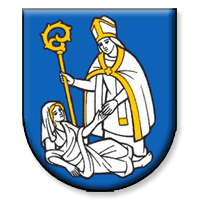 Názov materiáluZmluva o nájme nebytových priestorov v objekte Polikliniky Nováky a Domu služiebZmluva o nájme nebytových priestorov v objekte Polikliniky Nováky a Domu služiebPredkladáIng. Ingrid Kmeťová – vedúca odd. vnútornej správyPodpis:SpracovateľIng. Lenka Müllerová – referentka odd. vnútornej správyPodpis:Dátum rokovania27. 06. 201627. 06. 2016Dôvod predloženiaSkončenie nájmuSkončenie nájmu